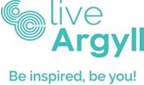 Board MeetingAgenda21st September 202110 amSkype MeetingAgenda ItemLeadFor InformationFor MonitoringFor ApprovalPublic or Restricted1.Apologies DMMx2.Any other competent business to be considered at end of meetingChairx3.Declaration of InterestChairx4.Finance and Audit Sub Committee 140921Finance and Audit Sub Committee minuteAnnual AccountsAudit Completion ReportRisk RegisterSAMPCBxR5.Business Development UpdateNHxR6.Community Learning UpdateCLD Partnership PlanNHxR7.Safeguarding PolicyLWxxP8.Business Operations UpdateLWxR9.Annual ReportMonitoring and Performance reportNHxxRR   10.Projects Update  verbalKAxR11.Schedule of Meeting Dates DMMx12.AOCBStatement of guarantee by a parent undertaking of a subsidiary companyKAxxR13.Date of next meetingDMMx